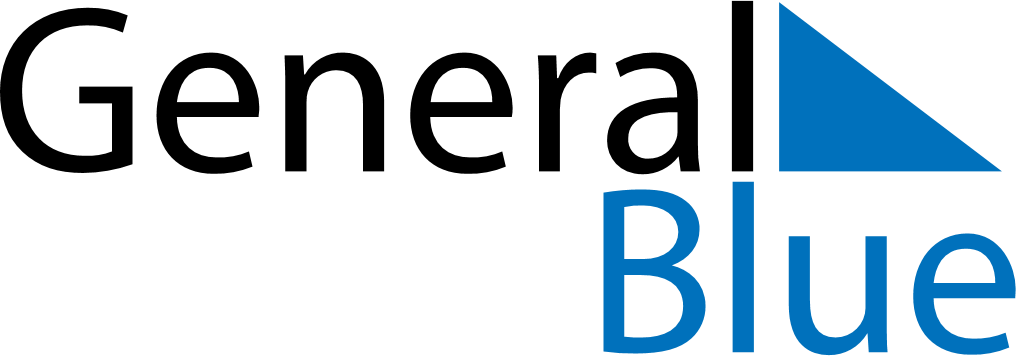 August 2026August 2026August 2026DominicaDominicaMondayTuesdayWednesdayThursdayFridaySaturdaySunday123456789Emancipation Day10111213141516171819202122232425262728293031